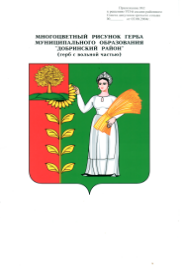 СОВЕТ  ДЕПУТАТОВСЕЛЬСКОГО  ПОСЕЛЕНИЯ  БОГОРОДИЦКИЙ  СЕЛЬСОВЕТ Добринского  муниципального  района Липецкой областиРоссийской Федерации69-я сессия V созываРЕШЕНИЕ05.08.2019г.                                 ж.д.ст.Плавица                              № 190–рсОб избрании председателя Совета депутатов сельского поселения Богородицкий сельсоветДобринского муниципального  района	Руководствуясь ст.32 ч.1 Устава сельского поселения Богородицкий сельсовет Добринского муниципального района, ст.4 Регламента Совета депутатов сельского поселения Богородицкий сельсовет Добринского муниципального района и на основании результатов голосования депутатов на 69-й сессии Совета депутатов сельского поселения Богородицкий сельсовет Добринского муниципального района пятого созыва 05 августа 2019 года по избранию председателя Совета депутатов  сельского поселения Богородицкий сельсовет Добринского муниципального  района , Совет депутатов сельского поселения Богородицкий сельсовет 	Р Е Ш И Л:	1.Избрать Чубарова Александра Геннадьевича- депутата Совета депутатов сельского поселения Богородицкий сельсовет Добринского муниципального района, председателем Совета депутатов сельского поселения Богородицкий сельсовет Добринского муниципального района пятого созыва.	2.Настоящее решение вступает в силу со дня его принятия.Председатель Совета депутатов сельского поселения Богородицкий сельсовет                                                  А.И. Овчинников .